DOMANDA PER L’ASSEGNAZIONE DI UNA BORSA DI STUDIO presso il RISTORANTE DELICATO Via Umberto I, 2 02043 Contigliano (Rieti) di Carlotta Delicato Dichiarazione sostitutiva a norma del D.P.R. 445/2000Al Dirigente ScolasticoDell’IIS SAN BENEDETTOCASSINOIl/la sottoscritto/a___________________	in qualità di:[ ] genitore/rappresentante dello/a studente/ssa	___________________(in caso di studente/ssa minorenne)oppure[ ] Il/la sottoscritto/a   	___________________ (in caso di studente/ssa   maggiorenne)chiede di partecipare al concorso per l’assegnazione della borsa di studio istituita dall’I.I.S. San Benedetto di Cassino, in collaborazione con la chef Carlotta Delicato, come regolato dal Bando di cui ha preso visione, per l’anno scolastico 2022/23.A tal fine dichiara quanto segue:GENERALITÀ E   RESIDENZA   ANAGRAFICA   DEL   RICHIEDENTE   (in   caso   distudente/ssa minorenne, ignorare se lo/a studente/ssa è maggiorenne):Cognome 	___________________Nome	 	_____________________Codice	fiscale 	_______________ Residente in via   	________________n		Comune	 	________________Provincia	 	Telefono/cellulare_______________ 	Email  	____________GENERALITÀ E RESIDENZA ANAGRAFICA DELLO/A STUDENTE/SSACognome ___________________	Nome	 _________________	Codice	fiscale_________	 Residente in via   	________________n		Comune	 	___________Provincia	 	Telefono/cellulare_______________ 	Email  	Classe frequentata DALLO/A STUDENTE/SSA:REQUISITI RICHIESTI DAL BANDOvalutazione dello scrutinio finale di giugno delle classi II – III – IV  una media pari o superiore al parametro di 8/decimi (da calcolarsi sommando i voti attribuiti a ciascuna materia, escluso religione o materia alternativa): __________/10 voto in comportamento pari o superiore a 9/10: ______________/10sanzioni disciplinari in corso:  Sì[ ] No [ ]Età prevista per l’anno scolastico di frequenza e comunque carriera scolastica senza ripetizioni di anno        Sì [ ] No [ ]Curriculum scolastico (partecipazione dell’alunno/a alla vita scolastica e a progetti extracurricolari: certificazioni esterne in linea con il PTOF d’Istituto; partecipazione a concorsi/gare/eventi/competizioni sportive; attività documentate di Cittadinanza attiva)_________________________________________________________________________________________________________________________________Il richiedente dichiara di essere consapevole che, in caso di dichiarazione non veritiera, è passibile di sanzioni penali secondo I termini di legge, oltre alla revoca dei benefici eventualmente percepiti. Allega: 1) Certificazione scolastica (anche autodichiarazione); 2)  Fotocopia documento del dichiarante; 3) Eventuali certificazioni di titoli di precedenza;4) Autorizzazione dei genitori o di chi ne fa le veci di partecipazione al bando di concorso.Diritto alla privacy: I dati raccolti saranno conservati in una banca dati informatica e cartacea dell’IIS SAN BENEDETTO ai sensi dell’articolo 13 del D.lgs 196/2003 e non saranno comunicati o diffusi se non per finalità connesse all’attività dell’organizzazione. In ogni momento si potrà chiedere di aggiornare, cancellare o bloccare, per motivi legittimi, i suoi dati tramite comunicazioneDATAFIRMA DEL RICHIEDENTE O STUDENTE/SSA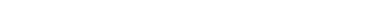 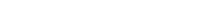 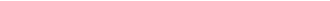 